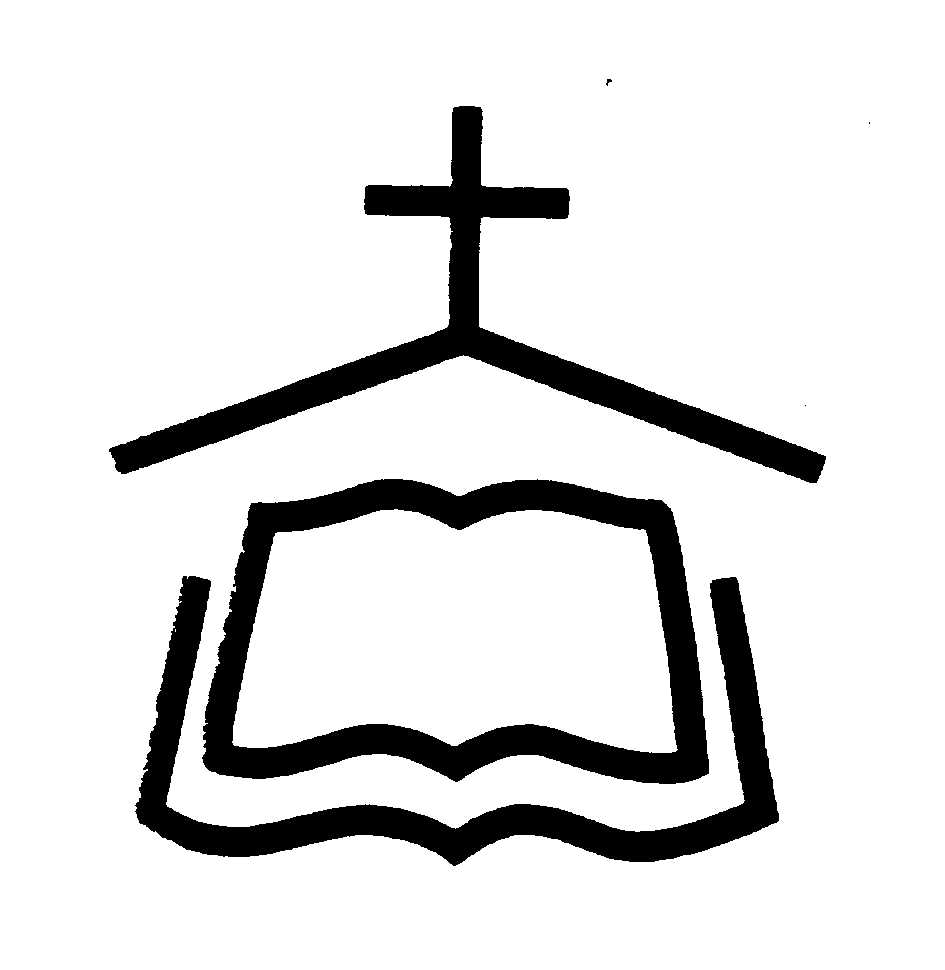   事奉同工    上主日人數及奉獻週間聚會粵 語 堂 崇 拜 程 序2015年1月25日10:00am - 11:30am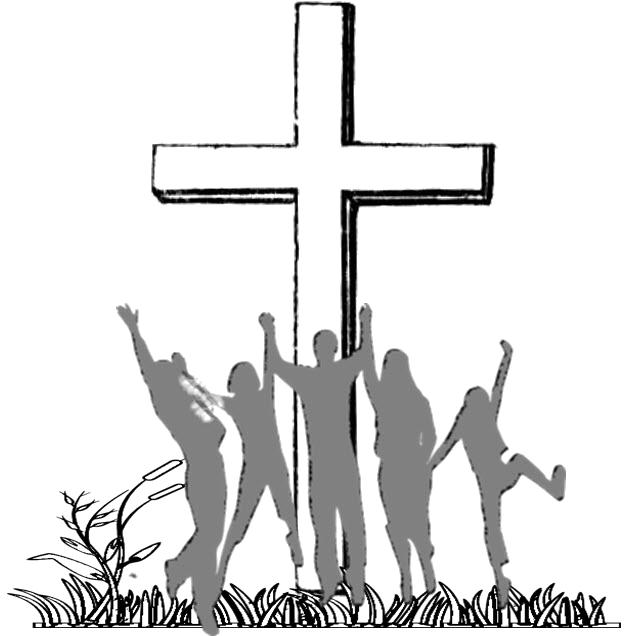 腓立比書4：4-7羅威爾華人聖經教會        of Greater      197 Littleton Rd, Bldg B, Chelmsford, MA 01824      Tel:(978)256-3889, (978)256-6276; Fax:(978)256-0056Website: www.cbcgl.orgE-mail:office@cbcgl.org“凡勞苦擔重擔的人,可以到我這裡來,我就使你們得安息”    馬太福音十一章28節“Come to me, all you who are weary andburdened, and I will give you rest. ”Matthew 11:2801/25/15本 主 日本 主 日本 主 日下 主 日01/25/15華 語華 語粵 語聯合崇拜會前敬拜莫如蕙莫如蕙孫   川會前禱告孔   暉孔   暉曾淑儀李兆生司  會孔   暉孔   暉曾淑儀李兆生領  詩黃玉明黃玉明曾淑儀凌麗娜司  琴李雨倩李雨倩雲啟德李雨倩翻  譯李淑嫻招  待陈卫华陈卫华李惠蓮朱健雄马    锋马    锋王偉明陳   雯李建国李建国柳   兵程爱莉程爱莉袁学男新人招待甘伟民甘伟民黃慕瑜张怀强接   待何世宇何世宇黃慕瑜鍾輝強音    響韩庆昇韩庆昇高偉光 何晓松 音    響韩庆昇韩庆昇黃永輝何晓松 清   潔信望爱  欢呼信望爱  欢呼信望爱  欢呼佳音团契育嬰室 袁学男     杨冬芝 刘慧玲 袁学男     杨冬芝 刘慧玲 袁学男     杨冬芝 刘慧玲  史自勤    黄俊伟  王学锐下 主 日 聯 合 聖 餐 崇 拜下 主 日 聯 合 聖 餐 崇 拜下 主 日 聯 合 聖 餐 崇 拜下 主 日 聯 合 聖 餐 崇 拜下 主 日 聯 合 聖 餐 崇 拜聖       餐聖       餐吳榮滁牧師吳榮滁牧師吳榮滁牧師禱  告  會禱  告  會鍾興政牧师鍾興政牧师鍾興政牧师聖餐招待聖餐招待李兆生    王曉宇    鍾輝強    倪    鑒李兆生    王曉宇    鍾輝強    倪    鑒李兆生    王曉宇    鍾輝強    倪    鑒鮮花奉獻鮮花奉獻张自力    林氕尔张自力    林氕尔张自力    林氕尔華語Mandarin214常費General Fund$     8,775.50粵語Cantonese48宣道Mission Fund    $       850.00英語English83慈惠基金兒童Children65代轉External Transfer嬰兒Infants8青少年短宣$            60.00特別收入$       6,790.00特別基金總計Total418總計Total $   16,475.50    經 常 費上週奉獻       $         8,775.50經 常 費累積奉獻       $       33,991.00宣 教 基 金累積奉獻       $         3,536.00宣 教 基 金奉獻目標       $     100,000.00課程名稱語言教師教室希伯来书查经班國吳榮滁牧師华語禮堂長青讀經班國封德成老師卓建青老師B109福音查經班國倪   鑒老師沈祖源老師B204信仰造就班
(受洗班)國鍾興政牧師陳侶君師母赵新宇老師石   泉老師B107教會歷史粵黄立仁老師李淑娴老師雲啟德老師粵語禮堂福音真理粵周毅敦老师黄永辉老师A109Parent & Youth: Growing Together in the Lord國青少年家長A223Improving Your Serve英馬德諾牧師A216Gospel of John Bible Study英A113禱 告 會主日：9:15am~9:45am禱 告 會週三：7:45pm~9:00pm團   契小   組週五：7:30pm~9:30pm 團   契小   組華語團契 粵語團契 青少年LYF 兒童AWANA   嬰兒照顧以斯帖姊妹團契週三：10:00am~12:00pm目前暂停3月18日恢复聚会晨光長者團契週三：10:00am~12:00pm目前暂停3月18日恢复聚会宣召詩篇100:3-4詩篇100:3-4詩篇100:3-4詩篇100:3-4詩篇100:3-4詩篇100:3-4詩篇100:3-4詩篇100:3-4詩篇100:3-4司會詩歌讚美詩歌讚美詩歌讚美1. #30 歌頌父神偉大權能1. #30 歌頌父神偉大權能1. #30 歌頌父神偉大權能1. #30 歌頌父神偉大權能1. #30 歌頌父神偉大權能1. #30 歌頌父神偉大權能敬拜團敬拜團2. #20 讚美真神2. #20 讚美真神2. #20 讚美真神2. #20 讚美真神2. #20 讚美真神2. #20 讚美真神2. #20 讚美真神2. #20 讚美真神3. #351 我的燈需要油3. #351 我的燈需要油3. #351 我的燈需要油3. #351 我的燈需要油3. #351 我的燈需要油3. #351 我的燈需要油3. #351 我的燈需要油3. #351 我的燈需要油祈禱司會奉獻 #301主耶穌，我愛你 #301主耶穌，我愛你 #301主耶穌，我愛你 #301主耶穌，我愛你 #301主耶穌，我愛你 #301主耶穌，我愛你 #301主耶穌，我愛你 #301主耶穌，我愛你 #301主耶穌，我愛你會眾啟應文詩篇40:1-10詩篇40:1-10詩篇40:1-10詩篇40:1-10詩篇40:1-10詩篇40:1-10詩篇40:1-10會眾會眾會眾證道證道口唱新歌口唱新歌口唱新歌口唱新歌口唱新歌陳景吾牧師陳景吾牧師陳景吾牧師陳景吾牧師回應     回應     #445數算主恩#445數算主恩#445數算主恩#445數算主恩#445數算主恩#445數算主恩陳錦儀牧師陳錦儀牧師陳錦儀牧師經文背誦經文背誦經文背誦經文背誦詩篇40:8詩篇40:8詩篇40:8詩篇40:8陳錦儀牧師陳錦儀牧師陳錦儀牧師歡迎 / 報告 / 代禱歡迎 / 報告 / 代禱歡迎 / 報告 / 代禱歡迎 / 報告 / 代禱歡迎 / 報告 / 代禱陳錦儀牧師陳錦儀牧師陳錦儀牧師陳錦儀牧師陳錦儀牧師頌讚#536三一頌#536三一頌#536三一頌#536三一頌#536三一頌#536三一頌#536三一頌#536三一頌#536三一頌會眾祝福陳錦儀牧師陳錦儀牧師陳錦儀牧師陳錦儀牧師陳錦儀牧師阿們頌# 532# 532# 532# 532# 532會眾會眾會眾會眾會眾主日崇拜SundayWorship  華  語          粵  語             英  語   Mandarin    Cantonese    English10:00am主日學SundaySchool  華  語          粵  語             英  語    Mandarin    Cantonese     English11:30am